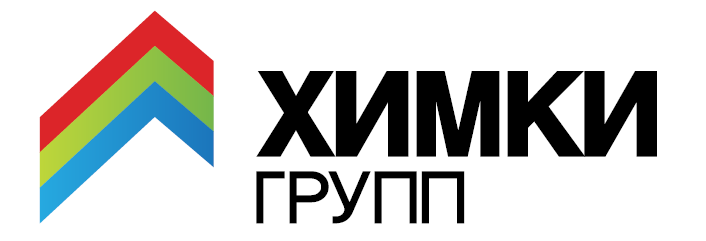 Москва, 2  августа 2013 г.ПРЕСС-РЕЛИЗДевелоперская компания «Химки Групп» поддержала баскетбольный клуб «Химки» и приняла участие в пресс-конференции БК «Химки» Председатель совета директоров девелоперской компании «Химки Групп» Д. Паньков принял участие   в пресс-конференции БК «Химки», посвященной старту нового спортивного сезона 2013-2014гг. Мероприятие состоялось 1 августа 2013 года в Баскетбольном центре Московской области. Застройщик оказал поддержку знаменитому клубу в рамках концепции социальной ответственности бизнеса и содействия развитию российского спорта. В мероприятии приняли участие министр физической культуры, спорта, туризма и работы с молодежью Московской области О.Жолобов, глава городского округа Химки О.Шахов, Президент БК «Химки» Д.Голубков, генеральный директор БК «Химки» П.Астахов и главный тренер команды  Римас Куртинайтис.Выступая перед общественностью и СМИ, Председатель совета директоров девелоперской компании «Химки Групп» Д. Паньков отметил, что поддержка одноименной баскетбольной компании является важным социальным проектом в области спорта. «Работая на территории Новогорска и городского округа Химки, которые славятся своими легендарными спортивными базами, давшими путевку в жизнь многим чемпионам. Мы понимаем важность поддержки и развития как любительского, так и профессионального спорта. Создавая наш спортивно-образовательный кластер,  мы даем прекрасную возможность родителям меньше беспокоиться о том, чем заняты дети в свободное от учебы время и помогаем городу Химки привлечь к себе внимание спортивной инфраструктурой и традициями. Наша компания уделяет много внимания развития спорта и социальной политике. Наша философия  - это концентрация жизненно важных объектов на одной территории, и это наш вклад в развитие современной семьи, что придаст жителям домашний комфорт. Пользуясь нашей инфрастраструктурой, семьи могут укреплять здоровье , а не поправлять его. Признаюсь, будучи мальчишкой я с большим удовольствием наслаждался  игрой Римаса Куртинайтиса и его партнеров по команде. Для меня лично и  для всей компании «Химки Групп» - это  большая честь сотрудничать с одной из сильнейших баскетбольных команд России и Европы». Мы будем радовать вас своим вниманием и помощью взамен на зрелищную игру и успехи в спорте! А вы оправдайте надежды своих болельщиков  и будьте примером для подражания для любящих баскетбол детей!”В своем выступлении О. Шахов, глава городского округа Химки сказал, что благодарен компании «Химки Групп», которая в непростой для БК «Химки» момент поддержала клуб, который постарается оправдать доверие болельщиков, химчан, города, области, страны!В свою очередь Римас Куртинайтис акцентировал внимание собравшихся на том, что БК «Химки» - это элитный баскетбольный клуб Европы,  именно так к нему относятся в Европейских странах, и это имя клуб обязан сохранить.  Девелоперская компания «Химки Групп» создана в марте 2012 года. В планах «Химки Групп» – возведение в ближайшие 5 лет около 1,5 млн. квадратных метров недвижимости на территории Москвы, «Новой Москвы» и Подмосковья. Основным принципом деятельности «Химки Групп» является принцип idea development – создание таких жилых комплексов, которые будут для покупателей не просто комфортным жильем высокого качества, а станут решающей составляющей образа жизни. Клиенты «Химки Групп» получат в свое распоряжение инфраструктурные комплексы, обеспечивающие широкие возможности для образования и развития детей, а также проведения семейного досуга.